ADDITIONAL FILE 2Characterization of cystic fibrosis airway epithelial cell cultures at the air-liquid interface obtained by non-invasive nasal cytology brush samplingAline Schögler, Fabian Blank, Melanie Brügger, Seraina Beyeler, Stefan A. Tschanz, Nicolas Regamey, Carmen Casaulta, Thomas Geiser, and Marco P. AlvesAB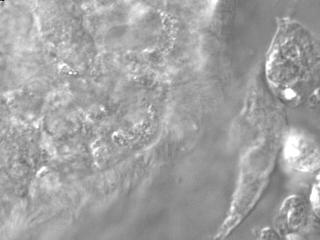 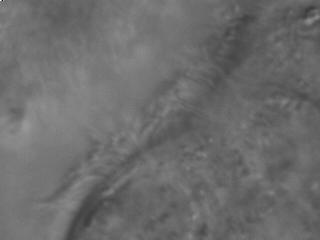 Recording of ciliary beat by differentiated cystic fibrosis cell cultures grown at the air-liquid interface. Representative movies of ciliary beating and mucociliary transport of cell debris of well-differentiated cystic fibrosis nasal epithelial cell cultures (A, B). Image series of beating cilia were taken serially at 300 frames per second at a 40X magnification (as described in the main manucsript) and played at 50 frames per second.Recording of ciliary beat by differentiated cystic fibrosis cell cultures grown at the air-liquid interface. Representative movies of ciliary beating and mucociliary transport of cell debris of well-differentiated cystic fibrosis nasal epithelial cell cultures (A, B). Image series of beating cilia were taken serially at 300 frames per second at a 40X magnification (as described in the main manucsript) and played at 50 frames per second.